Kontener bramowy typu mulda M15 asymetryczny odkryty wg DIN 30 720Wymiary wewnętrzne: 4000 mm x 1650 mm x 2000/850 mm (dł. x szer. x wys.)Bramowy system załadunku, zawiesia zaczepowe pręt Ø 45 mm, gat. St355Rozstaw zaczepu wysypu 810 mm, pręt Ø 45 mm, gat. St355Szkielet ceownik UPN 80x50x4 mm, gat. St235Kątownik nierównoramienny 100x50x8, gat. St235Blacha: podłoga ≠ 4 mm, ściany ≠ 4 mm, gat. St235Ożebrowanie pionowe ceownik UPN 80x50x4 mm, gat. St235 Wrota dwuskrzydłowe, na dwóch podwójnych zawiasach, każdy wyposażony w smarowniczkę zamykane lewa, prawa strona niezależnieHaczyki do plandek lub siatki po obwodzie kontenera poniżej górnej krawędzi Kolor wg podstawowej palety RAL, Kontener obsługiwany przez urządzenia bramowe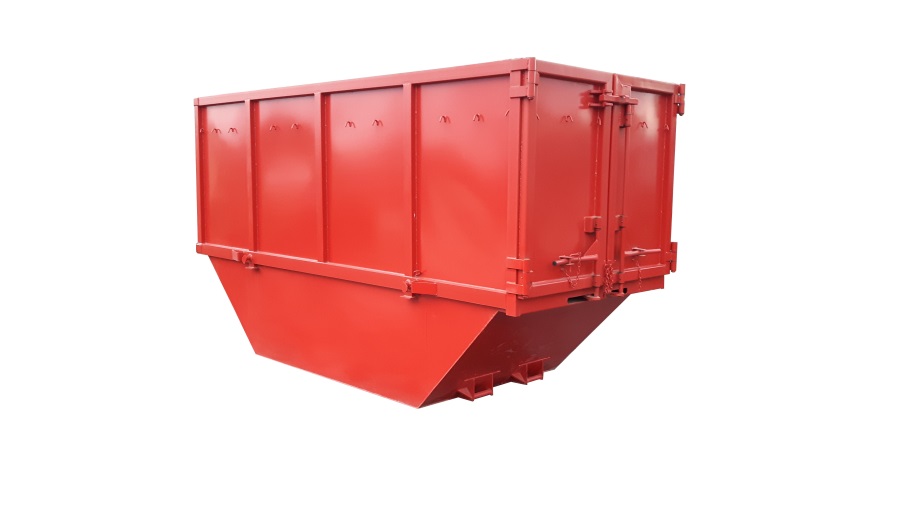 